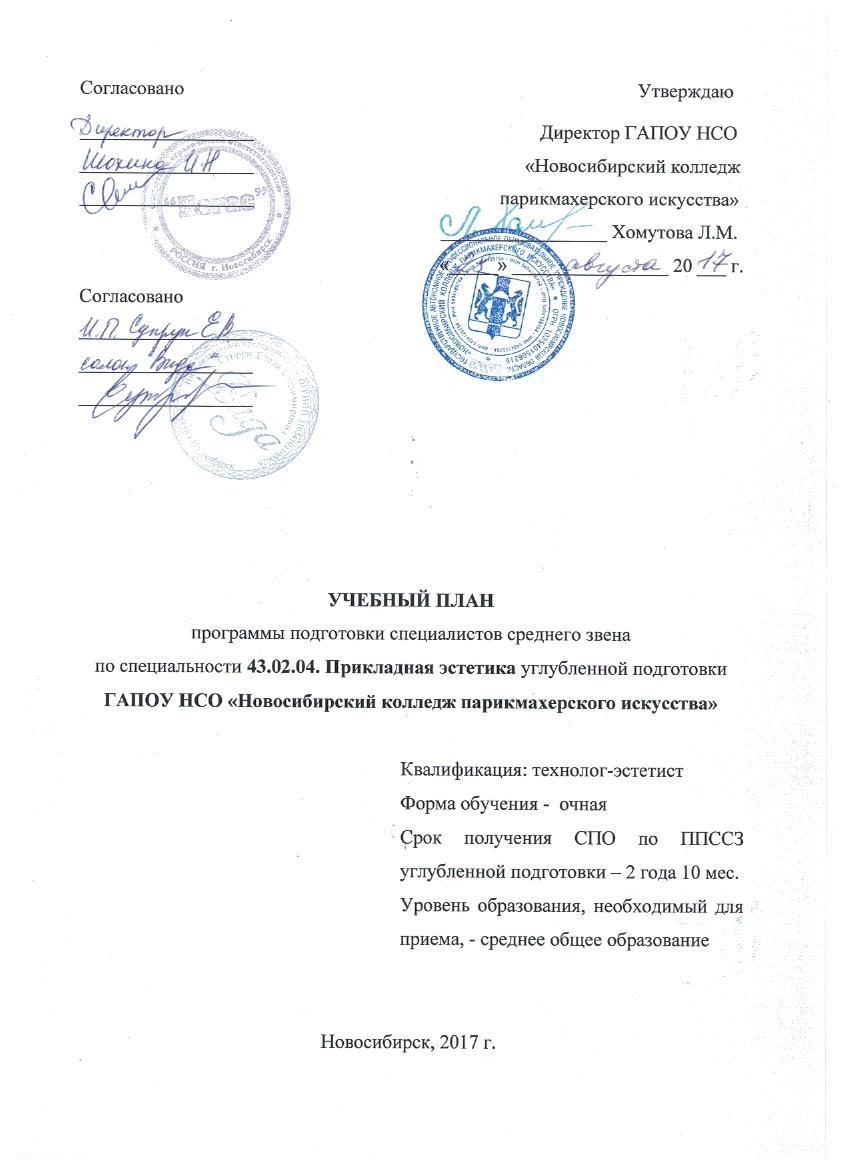 1. Сводные данные по бюджету времени (в неделях)2.2 План учебного процесса (программа подготовки специалистов среднего звена) –  специальность СПО 43.02.04.         Прикладная эстетика –  2017-20 уч.гг.  на базе среднего общего образования3. Перечень кабинетов, лабораторий, мастерских и др. для подготовки по специальности СПО 43.02.04. «Прикладная эстетика»4. Пояснительная записка	Настоящий учебный план образовательной организации ГАПОУ НСО «Новосибирский колледж парикмахерского искусства» (далее – колледж) разработан на основе Федерального государственного образовательного стандарта среднего профессионального образования (далее – ФГОС СПО), по специальности 43.02.04 Прикладная эстетика, утвержденного приказом Министерства образования и науки Российской Федерации № 468 от 7 мая  2014 г., зарегистр. Министерством юстиции (рег. № 33390 от 31.07.2014г.).Организация образовательного процесса осуществляется в соответствии с:Федеральным законом Российской Федерации от 29 декабря 2012 г. N 273-ФЗ «Об образовании в Российской Федерации»,Приказом МОН РФ от 14 июня 2013 г. N 464 «Об утверждении порядка организации и осуществления образовательной деятельности по образовательным программам среднего профессионального образования», Законом НСО от 04.07. 2013  № 361-ОЗ «О регулировании отношений в сфере образования в Новосибирской области»,Положением о практике обучающихся, осваивающих  основные профессиональные образовательные программы среднего профессионального образования (Приказ Минобрнауки России  от 18.04.2013 №291),Уставом  ГАПОУ НСО «Новосибирский колледж парикмахерского искусства», санитарно-эпидемиологическими требованиями к организации учебно-производственного процесса в образовательных учреждениях начального и среднего профессионального образования (СанПиН 2.4.3.1186-03, СанПиН 2.4.3.2201-07, СанПиН 2.4.3.2554-09, СанПиН 2.4.3.2841-11).	4.1. Организация учебного процесса и режим занятий	Продолжительность учебной недели – шестидневная.	Продолжительность занятий - 45 мин., предусмотрена группировка парами с перерывом между уроками 10 минут. В течение дня нагрузка на обучающихся составляет 6 часов.	В течение недели общая продолжительность обязательного теоретического и практического обучения составляет 36 часов. Максимальный объем учебной нагрузки обучающегося составляет 54 академических часа в неделю, включая все виды аудиторной и внеаудиторной учебной нагрузки.	Обучение по учебным дисциплинам и междисциплинарным курсам составляет 83 недели, учебная и производственная практика (по профилю специальности) – 25 недель, преддипломная практика – 4 недели.4.2. Формирование вариативной части ППКРС	Распределение вариативной части учебного времени осуществлялось с участием работодателей в разработке программы  подготовки специалистов среднего звена (далее – ППКРС). 900 часов обязательной аудиторной нагрузки вариативной части ППКРС распределены следующим образом: 10 часов добавлены в общий гуманитарный и социально-экономический цикл для углубления изучения дисциплины Психология общения;95 часов распределены между  общепрофессиональными учебными дисциплинами для углубления подготовки за счет увеличения времени на изучение материала, 546 часов распределены между вновь введенными  учебными дисциплинами для получения обучающимися дополнительных компетенций, умений и знаний, необходимых для обеспечения конкурентоспособности выпускника в соответствии с запросами регионального рынка труда:История изобразительного искусства (86 ч.)Современные косметические средства (60 ч.)Инновационные технологии маникюра и педикюра (124 ч.)Основы маркетинга и менеджмента (48 ч.)Основы макияжа (72 ч.)Основы фейс-арта и боди-арта (72 ч.)Искусство создания стиля (84 ч.);249 часов распределены между  междисциплинарными курсами для углубления подготовки за счет увеличения времени на изучение и/или введения в программу новых учебных единиц.	4.3. Порядок проведения учебной и производственной практики	Учебная практика проводится в учебно-производственных мастерских концентрированно, после изучения курсов МДК по модулю. По окончании учебной практики каждого модуля предусмотрен дифференцированный зачет. Сводное количество учебной практики – 14 недель или 504 часа.	Производственная практика проводится в учебно-производственных мастерских или на предприятиях г. Новосибирска. Аттестация по итогам производственной практики проводится с учетом (или на основании) результатов, подтвержденных документами соответствующих организаций. 	Производственная практика проводится концентрированно – в конце 2 семестра после изучения профессионального модуля 01 – 4 недели, в конце 4 семестра после изучения профессионального модуля 02 – 4 недели, в конце 4 семестра после изучения профессиональных модулей 03 и 04 – 2 и  1 неделя соответственно. 	После окончания производственной практики по профилю специальности  проводится преддипломная практика  - 4 недели.	4.4. Формы проведения консультаций	Учебный план предусматривает выделение консультаций из расчета 4 часа на человека в год. Предусмотрены консультации по дисциплинам изучения, консультации к дипломной работе и консультации перед экзаменом. Распределение часов консультаций рассматривается на заседаниях методических комиссий и утверждается  директором. Консультации проводятся в форме групповых занятий,  а также в форме индивидуальных консультаций.  	По выбору преподавателя консультации могут быть проведены в устной или письменной форме.4.5. Формы проведения промежуточной аттестации	Промежуточная аттестация проводится после завершения теоретических и практических курсов изучения учебных дисциплин, междисциплинарных курсов и/или профессиональных модулей в сроки, предусмотренные учебным планом, с целью определения соответствия знаний, умений и практического опыта обучающихся требованиям ФГОС СПО.	Промежуточная аттестация проводится в форме экзамена (в том числе по профессиональному модулю), зачета или дифференцированного зачета. При освоении программ профессиональных модулей в последнем семестре изучения формой промежуточной аттестации по модулю является  экзамен по профессиональному модулю. При освоении программ междисциплинарных курсов в последнем семестре изучения формой промежуточной аттестации по МДК является экзамен или дифференцированный зачет.	Порядок проведения и критерии оценки промежуточного контроля по учебной дисциплине, МДК  разрабатываются преподавателем и утверждаются на заседании методической комиссии.	Объем времени, отведенный на промежуточную аттестацию, составляет 1 неделю в семестр. Промежуточная аттестация в форме экзамена проводится  в день, освобожденный от других форм учебной нагрузки. Промежуточная аттестация в форме зачета или дифференцированного зачета проводится за счет часов, отведенных на освоение соответствующего модуля или дисциплины. Количество экзаменов в учебном году в процессе промежуточной аттестации студентов не превышает 8, а количество зачетов и дифференцированных зачетов – 10.	Текущий контроль успеваемости  является обязательным и  проводится с целью проверки качества освоения образовательных программ в период между промежуточными аттестациями. Текущий контроль  регулярно осуществляется на протяжении семестра, характеризуется систематичностью и разнообразием форм и методов. Текущий контроль знаний и  умений может представлять собой:  устный опрос (групповой или индивидуальный); проверку выполнения лабораторных и практических работ;наблюдение за деятельностью обучающегося во время учебно-производственного  процесса;проведение контрольных работ; тестирование (письменное или компьютерное); программированный контроль;экспертную оценку деятельности обучающихся на практических занятиях и во время практики; контроль самостоятельной работы обучающихся (в письменной или устной форме). 	Возможны и другие формы текущего контроля знаний, которые определяются преподавателями и  рассматриваются на заседаниях методических комиссий. 	Контрольные работы и другие формы текущего контроля успеваемости проводятся по итогам изучения отдельных разделов (тем) учебного материала за счет часов, отводимых на изучение раздела (темы).	Сроки и формы проведения текущего контроля успеваемости обучающихся рассматриваются на заседаниях методических комиссий, устанавливаются календарным учебным графиком и утверждаются директором на каждый учебный год.	Форма отчетности при проведении текущего контроля успеваемости обучающихся определяется учебной частью.	Ответственными за организацию и своевременное проведение текущего контроля являются преподаватели учебных дисциплин и междисциплинарных курсов и председатели соответствующих методических комиссий. 4.6. Формы проведения государственной итоговой аттестацииГосударственная итоговая аттестация выпускников ГАПОУ НСО «Новосибирский колледж парикмахерского искусства» является обязательной, проводится по окончании курса обучения и заключается в определении соответствия уровня подготовки выпускников требованиям ФГОС СПО с последующей выдачей документа государственного образца об уровне образования и квалификации.Государственная итоговая аттестация выпускников включает в себя:- подготовку выпускной квалификационной работы (дипломной работы, дипломного проекта) по специальности;- защиту выпускной квалификационной работы (дипломной работы, дипломного проекта), выполненной выпускником по теме, соответствующей содержанию одного или нескольких профессиональных модулей и определяемой учреждением среднего профессионального образования.Для проведения государственной итоговой аттестации создается государственная экзаменационная комиссия, из представителей общественных организаций, педагогических работников и мастеров производственного обучения аттестуемой группы выпускников, а также специалистов объединений, предприятий, организаций и учреждений - заказчиков кадров рабочих и специалистов. Состав государственной экзаменационной комиссии утверждается приказом директора ГАПОУ НСО «Новосибирский колледж парикмахерского искусства». Конкретный перечень экзаменов и работ, входящих в состав государственной итоговой аттестации выпускников в рамках основной профессиональной образовательной программы, порядок, форма и сроки проведения государственной итоговой аттестации  определяются Положением о ГИА, утвержденным директором колледжа.КурсыОбучение по дисциплинам и междисциплинарным курсамУчебная практикаПроизводственная практикаПроизводственная практикаПромежуточная аттестацияГосударственная итоговая аттестацияКаникулыВсегоКурсыОбучение по дисциплинам и междисциплинарным курсамУчебная практикапо профилю специальностипреддипломнаяПромежуточная аттестацияГосударственная итоговая аттестацияКаникулыВсего123456789I курс2964-2-1152II курс3054-2-1152III курс2433416243Всего83141145624147ИндексИндексНаименование циклов, дисциплин, профессиональных модулей, МДК, практикФормы промежуточной аттестацииУчебная нагрузка обучающихся (час.)Учебная нагрузка обучающихся (час.)Учебная нагрузка обучающихся (час.)Учебная нагрузка обучающихся (час.)Учебная нагрузка обучающихся (час.)Учебная нагрузка обучающихся (час.)Распределение обязательной нагрузки по курсам и семестрам (час. в семестр)Распределение обязательной нагрузки по курсам и семестрам (час. в семестр)Распределение обязательной нагрузки по курсам и семестрам (час. в семестр)Распределение обязательной нагрузки по курсам и семестрам (час. в семестр)Распределение обязательной нагрузки по курсам и семестрам (час. в семестр)Распределение обязательной нагрузки по курсам и семестрам (час. в семестр)ИндексИндексНаименование циклов, дисциплин, профессиональных модулей, МДК, практикФормы промежуточной аттестациимаксимальнаяСамостоятельная работаОбязательная аудиторнаяОбязательная аудиторнаяОбязательная аудиторнаяОбязательная аудиторнаяI курсI курсII курсII курсIII курсIII курсИндексИндексНаименование циклов, дисциплин, профессиональных модулей, МДК, практикФормы промежуточной аттестациимаксимальнаяСамостоятельная работавсего занятийв т. ч.в т. ч.в т. ч.1 сем.16 нед.2 сем.13 нед.3 сем.16 нед.4 сем.14 нед.5 сем.16 нед.6 сем.8 нед.ИндексИндексНаименование циклов, дисциплин, профессиональных модулей, МДК, практикФормы промежуточной аттестациимаксимальнаяСамостоятельная работавсего занятийлекцийлаб. и практ. занятий, вкл. семинарыкурсовых работ (проектов) 1 сем.16 нед.2 сем.13 нед.3 сем.16 нед.4 сем.14 нед.5 сем.16 нед.6 сем.8 нед.1123456789101112131415ОГСЭ.00ОГСЭ.00Общий гуманитарный и социально-экономический учебный цикл 3/1/07993134861023841927864566432ОГСЭ.01ОГСЭ.01Основы философии Э6921484264800000ОГСЭ.02ОГСЭ.02ИсторияЭ6921484264800000ОГСЭ.03ОГСЭ.03Психология общения-, Э832558164232260000ОГСЭ.04ОГСЭ.04Иностранный язык-, -, -, -, -, ДЗ246801660166322632283216ОГСЭ.05ОГСЭ.05Физическая культура-, -, -, -, -, З3321661662164322632283216ЕН.00ЕН.00Математический и общий естественнонаучный учебный цикл 0/1/01354590207000484200ЕН.01ЕН.01Информатика и информационно-коммуникационные технологии в профессиональной деятельности-, -, -, ДЗ1354590207000484200П.00П.00Профессиональный учебный цикл12/16/33548113624121343104920384390464406512256ОП.00ОП.00Общепрофессиональные дисциплины 1/8/319245951329797532192195272238320112ОПД.01ОПД.01Основы латинского языка с медицинской терминологией   -, -, -, -, ДЗ135459009000042480ОПД.02ОПД.02Основы микробиологии, вирусологии, иммунологии-, ДЗ832558461232260000ОПД.03ОПД.03Основы дерматологии-, ДЗ832558461232260000ОПД.04ОПД.04Основы гигиены и экологии человекаДЗ46143222103200000ОПД.05ОПД.05Материаловедение и технологическое оборудование-, -, Э832558362202632000ОПД.06ОПД.06Анатомия и физиология человека-, -, -, ДЗ19460134114203226482800ОПД.07ОПД.07Стандартизация и подтверждение соответствия-, -, -, -, З4614322660000320ОПД.08ОПД.08Сервисная деятельность-, -, ДЗ4614322480032000ОПД.09ОПД.09Основы пластической анатомии-, -, -, ДЗ903060362400322800ОПД.10ОПД.10Рисунок и живопись-, -, -, ДЗ1775911801183226322800ОПД.11ОПД.11Эстетика-, -, -, -, -, З6020403640000328ОПД.12ОПД.12Безопасность жизнедеятельности-, З1063571234832390000ОПД.13ОПД.13История изобразительного искусства-, -, -, -, -, -12438866620026322800ОПД.14ОПД.14Современные косметические средства-, -, -, -, -, -862660501000322800ОПД.15ОПД.15Инновационные технологии маникюра и педикюра-, -, -, -, -, -1775312484400032284816ОПД.16ОПД.16Основы маркетинга и менеджмента-, -, -, -, -, -682048282000003216ОПД.17ОПД.17Основы макияжа-, -, -, -, -, -1023072482400004824ОПД.18ОПД.18Основы фейс-арта и боди-арта-, -, -, -, -, -1023072482400004824ОПД.19ОПД.19Искусство создания стиля-, -, -, -, -, -11632846420000283224ПМ.00ПМ.00Профессиональные модули11/8/01624541108354651720192195192168192144ПМ.01ПМ.01Проведение эстетико-технологических процессов услуг маникюра и педикюра                             Э по ПМ3/2/026187174908496780000МДК.01.01МДК.01.01Технология маникюраЭ144489648489600000МДК.01.02МДК.01.02Технология педикюра-, Э117397842360780000УП.01УП.01  -, ДЗ21602160000ПП.01ПП.01  -, ДЗ14401440000ПМ.02ПМ.02Проведение эстетико-технологических процессов косметических услуг                                           Э по ПМ3/2/0859286573288265209611719216800МДК.02.01МДК.02.01Технология косметических услуг-, -, -, Э5891963931981752096117968400МДК.02.02МДК.02.02Технология визажа-, -, -, Э27090180909000968400УП.02УП.02-, -, -, ДЗ18000018000ПП.02ПП.02-, -, -, ДЗ14400014400ПМ.03ПМ.03Проведение эстетико-технологических процессов мас-сажа и профилактической коррекции тела    Э по ПМ3/2/0432144288144144000019296МДК.03.01МДК.03.01Диетология-, -, -, -,Э144489648480000960МДК.03.02МДК.03.02Технология массажа-, -, -, -, -, Э28896192969600009696УП.03УП.03-, -, -, -, -, ДЗ720000072ПП.03ПП.03-, -, -, -, -, ДЗ720000072ПМ.04ПМ.04Выполнение работ по одной или нескольким про-фессиям рабочих, должностям служащих       Э по ПМ2/2/072244824240000048МДК.04.01МДК.04.01Выполнение работ по одной или нескольким профессиям рабочих, должностям служащих-, -, -, -, -, Э72244824240000048УП.04УП.04-, -, -, -, -, ДЗ360000036ПП.04ПП.04-, -, -, -, -, ДЗ360000036Теоретические занятияТеоретические занятияТеоретические занятия15/10/34482149429881465150320576468576504576288В т.ч. вариативная частьВ т.ч. вариативная частьВ т.ч. вариативная часть1350450900Учебная и производственная (по профилю специальности) практикаУчебная и производственная (по профилю специальности) практикаУчебная и производственная (по профилю специальности) практика0/8/0900036003240216В т.ч. вариативная частьВ т.ч. вариативная частьВ т.ч. вариативная частьВсегоВсегоВсего15/18/35832194438881465150320576828576828576504ПДППреддипломная практика Преддипломная практика 4 нед.ГИАГосударственная итоговая аттестацияГосударственная итоговая аттестация6 нед.Консультации из расчета 4 часа на одного обучающегося на каждый учебный год Государственная итоговая аттестация1. Программа углубленной  подготовки 1.1. Дипломный проект (работа)Выполнение дипломного проекта (работы) с ________ по ________ (всего 4 нед.)Защита дипломного проекта (работы) с _________ по __________ (всего 2 нед.)Консультации из расчета 4 часа на одного обучающегося на каждый учебный год Государственная итоговая аттестация1. Программа углубленной  подготовки 1.1. Дипломный проект (работа)Выполнение дипломного проекта (работы) с ________ по ________ (всего 4 нед.)Защита дипломного проекта (работы) с _________ по __________ (всего 2 нед.)Консультации из расчета 4 часа на одного обучающегося на каждый учебный год Государственная итоговая аттестация1. Программа углубленной  подготовки 1.1. Дипломный проект (работа)Выполнение дипломного проекта (работы) с ________ по ________ (всего 4 нед.)Защита дипломного проекта (работы) с _________ по __________ (всего 2 нед.)Консультации из расчета 4 часа на одного обучающегося на каждый учебный год Государственная итоговая аттестация1. Программа углубленной  подготовки 1.1. Дипломный проект (работа)Выполнение дипломного проекта (работы) с ________ по ________ (всего 4 нед.)Защита дипломного проекта (работы) с _________ по __________ (всего 2 нед.)Консультации из расчета 4 часа на одного обучающегося на каждый учебный год Государственная итоговая аттестация1. Программа углубленной  подготовки 1.1. Дипломный проект (работа)Выполнение дипломного проекта (работы) с ________ по ________ (всего 4 нед.)Защита дипломного проекта (работы) с _________ по __________ (всего 2 нед.)Консультации из расчета 4 часа на одного обучающегося на каждый учебный год Государственная итоговая аттестация1. Программа углубленной  подготовки 1.1. Дипломный проект (работа)Выполнение дипломного проекта (работы) с ________ по ________ (всего 4 нед.)Защита дипломного проекта (работы) с _________ по __________ (всего 2 нед.)Всегодисциплин и МДКдисциплин и МДКдисциплин и МДК576468576504576288Консультации из расчета 4 часа на одного обучающегося на каждый учебный год Государственная итоговая аттестация1. Программа углубленной  подготовки 1.1. Дипломный проект (работа)Выполнение дипломного проекта (работы) с ________ по ________ (всего 4 нед.)Защита дипломного проекта (работы) с _________ по __________ (всего 2 нед.)Консультации из расчета 4 часа на одного обучающегося на каждый учебный год Государственная итоговая аттестация1. Программа углубленной  подготовки 1.1. Дипломный проект (работа)Выполнение дипломного проекта (работы) с ________ по ________ (всего 4 нед.)Защита дипломного проекта (работы) с _________ по __________ (всего 2 нед.)Консультации из расчета 4 часа на одного обучающегося на каждый учебный год Государственная итоговая аттестация1. Программа углубленной  подготовки 1.1. Дипломный проект (работа)Выполнение дипломного проекта (работы) с ________ по ________ (всего 4 нед.)Защита дипломного проекта (работы) с _________ по __________ (всего 2 нед.)Консультации из расчета 4 часа на одного обучающегося на каждый учебный год Государственная итоговая аттестация1. Программа углубленной  подготовки 1.1. Дипломный проект (работа)Выполнение дипломного проекта (работы) с ________ по ________ (всего 4 нед.)Защита дипломного проекта (работы) с _________ по __________ (всего 2 нед.)Консультации из расчета 4 часа на одного обучающегося на каждый учебный год Государственная итоговая аттестация1. Программа углубленной  подготовки 1.1. Дипломный проект (работа)Выполнение дипломного проекта (работы) с ________ по ________ (всего 4 нед.)Защита дипломного проекта (работы) с _________ по __________ (всего 2 нед.)Консультации из расчета 4 часа на одного обучающегося на каждый учебный год Государственная итоговая аттестация1. Программа углубленной  подготовки 1.1. Дипломный проект (работа)Выполнение дипломного проекта (работы) с ________ по ________ (всего 4 нед.)Защита дипломного проекта (работы) с _________ по __________ (всего 2 нед.)Всегоучебной практикиучебной практикиучебной практики021601800108Консультации из расчета 4 часа на одного обучающегося на каждый учебный год Государственная итоговая аттестация1. Программа углубленной  подготовки 1.1. Дипломный проект (работа)Выполнение дипломного проекта (работы) с ________ по ________ (всего 4 нед.)Защита дипломного проекта (работы) с _________ по __________ (всего 2 нед.)Консультации из расчета 4 часа на одного обучающегося на каждый учебный год Государственная итоговая аттестация1. Программа углубленной  подготовки 1.1. Дипломный проект (работа)Выполнение дипломного проекта (работы) с ________ по ________ (всего 4 нед.)Защита дипломного проекта (работы) с _________ по __________ (всего 2 нед.)Консультации из расчета 4 часа на одного обучающегося на каждый учебный год Государственная итоговая аттестация1. Программа углубленной  подготовки 1.1. Дипломный проект (работа)Выполнение дипломного проекта (работы) с ________ по ________ (всего 4 нед.)Защита дипломного проекта (работы) с _________ по __________ (всего 2 нед.)Консультации из расчета 4 часа на одного обучающегося на каждый учебный год Государственная итоговая аттестация1. Программа углубленной  подготовки 1.1. Дипломный проект (работа)Выполнение дипломного проекта (работы) с ________ по ________ (всего 4 нед.)Защита дипломного проекта (работы) с _________ по __________ (всего 2 нед.)Консультации из расчета 4 часа на одного обучающегося на каждый учебный год Государственная итоговая аттестация1. Программа углубленной  подготовки 1.1. Дипломный проект (работа)Выполнение дипломного проекта (работы) с ________ по ________ (всего 4 нед.)Защита дипломного проекта (работы) с _________ по __________ (всего 2 нед.)Консультации из расчета 4 часа на одного обучающегося на каждый учебный год Государственная итоговая аттестация1. Программа углубленной  подготовки 1.1. Дипломный проект (работа)Выполнение дипломного проекта (работы) с ________ по ________ (всего 4 нед.)Защита дипломного проекта (работы) с _________ по __________ (всего 2 нед.)Всегопроизводст. практики / преддипл. практики производст. практики / преддипл. практики производст. практики / преддипл. практики 0/0144/00/0144/00/0108/144Консультации из расчета 4 часа на одного обучающегося на каждый учебный год Государственная итоговая аттестация1. Программа углубленной  подготовки 1.1. Дипломный проект (работа)Выполнение дипломного проекта (работы) с ________ по ________ (всего 4 нед.)Защита дипломного проекта (работы) с _________ по __________ (всего 2 нед.)Консультации из расчета 4 часа на одного обучающегося на каждый учебный год Государственная итоговая аттестация1. Программа углубленной  подготовки 1.1. Дипломный проект (работа)Выполнение дипломного проекта (работы) с ________ по ________ (всего 4 нед.)Защита дипломного проекта (работы) с _________ по __________ (всего 2 нед.)Консультации из расчета 4 часа на одного обучающегося на каждый учебный год Государственная итоговая аттестация1. Программа углубленной  подготовки 1.1. Дипломный проект (работа)Выполнение дипломного проекта (работы) с ________ по ________ (всего 4 нед.)Защита дипломного проекта (работы) с _________ по __________ (всего 2 нед.)Консультации из расчета 4 часа на одного обучающегося на каждый учебный год Государственная итоговая аттестация1. Программа углубленной  подготовки 1.1. Дипломный проект (работа)Выполнение дипломного проекта (работы) с ________ по ________ (всего 4 нед.)Защита дипломного проекта (работы) с _________ по __________ (всего 2 нед.)Консультации из расчета 4 часа на одного обучающегося на каждый учебный год Государственная итоговая аттестация1. Программа углубленной  подготовки 1.1. Дипломный проект (работа)Выполнение дипломного проекта (работы) с ________ по ________ (всего 4 нед.)Защита дипломного проекта (работы) с _________ по __________ (всего 2 нед.)Консультации из расчета 4 часа на одного обучающегося на каждый учебный год Государственная итоговая аттестация1. Программа углубленной  подготовки 1.1. Дипломный проект (работа)Выполнение дипломного проекта (работы) с ________ по ________ (всего 4 нед.)Защита дипломного проекта (работы) с _________ по __________ (всего 2 нед.)Всегоэкзаменовэкзаменовэкзаменов331314Консультации из расчета 4 часа на одного обучающегося на каждый учебный год Государственная итоговая аттестация1. Программа углубленной  подготовки 1.1. Дипломный проект (работа)Выполнение дипломного проекта (работы) с ________ по ________ (всего 4 нед.)Защита дипломного проекта (работы) с _________ по __________ (всего 2 нед.)Консультации из расчета 4 часа на одного обучающегося на каждый учебный год Государственная итоговая аттестация1. Программа углубленной  подготовки 1.1. Дипломный проект (работа)Выполнение дипломного проекта (работы) с ________ по ________ (всего 4 нед.)Защита дипломного проекта (работы) с _________ по __________ (всего 2 нед.)Консультации из расчета 4 часа на одного обучающегося на каждый учебный год Государственная итоговая аттестация1. Программа углубленной  подготовки 1.1. Дипломный проект (работа)Выполнение дипломного проекта (работы) с ________ по ________ (всего 4 нед.)Защита дипломного проекта (работы) с _________ по __________ (всего 2 нед.)Консультации из расчета 4 часа на одного обучающегося на каждый учебный год Государственная итоговая аттестация1. Программа углубленной  подготовки 1.1. Дипломный проект (работа)Выполнение дипломного проекта (работы) с ________ по ________ (всего 4 нед.)Защита дипломного проекта (работы) с _________ по __________ (всего 2 нед.)Консультации из расчета 4 часа на одного обучающегося на каждый учебный год Государственная итоговая аттестация1. Программа углубленной  подготовки 1.1. Дипломный проект (работа)Выполнение дипломного проекта (работы) с ________ по ________ (всего 4 нед.)Защита дипломного проекта (работы) с _________ по __________ (всего 2 нед.)Консультации из расчета 4 часа на одного обучающегося на каждый учебный год Государственная итоговая аттестация1. Программа углубленной  подготовки 1.1. Дипломный проект (работа)Выполнение дипломного проекта (работы) с ________ по ________ (всего 4 нед.)Защита дипломного проекта (работы) с _________ по __________ (всего 2 нед.)Всегодифф. зачетовдифф. зачетовдифф. зачетов141615Консультации из расчета 4 часа на одного обучающегося на каждый учебный год Государственная итоговая аттестация1. Программа углубленной  подготовки 1.1. Дипломный проект (работа)Выполнение дипломного проекта (работы) с ________ по ________ (всего 4 нед.)Защита дипломного проекта (работы) с _________ по __________ (всего 2 нед.)Консультации из расчета 4 часа на одного обучающегося на каждый учебный год Государственная итоговая аттестация1. Программа углубленной  подготовки 1.1. Дипломный проект (работа)Выполнение дипломного проекта (работы) с ________ по ________ (всего 4 нед.)Защита дипломного проекта (работы) с _________ по __________ (всего 2 нед.)Консультации из расчета 4 часа на одного обучающегося на каждый учебный год Государственная итоговая аттестация1. Программа углубленной  подготовки 1.1. Дипломный проект (работа)Выполнение дипломного проекта (работы) с ________ по ________ (всего 4 нед.)Защита дипломного проекта (работы) с _________ по __________ (всего 2 нед.)Консультации из расчета 4 часа на одного обучающегося на каждый учебный год Государственная итоговая аттестация1. Программа углубленной  подготовки 1.1. Дипломный проект (работа)Выполнение дипломного проекта (работы) с ________ по ________ (всего 4 нед.)Защита дипломного проекта (работы) с _________ по __________ (всего 2 нед.)Консультации из расчета 4 часа на одного обучающегося на каждый учебный год Государственная итоговая аттестация1. Программа углубленной  подготовки 1.1. Дипломный проект (работа)Выполнение дипломного проекта (работы) с ________ по ________ (всего 4 нед.)Защита дипломного проекта (работы) с _________ по __________ (всего 2 нед.)Консультации из расчета 4 часа на одного обучающегося на каждый учебный год Государственная итоговая аттестация1. Программа углубленной  подготовки 1.1. Дипломный проект (работа)Выполнение дипломного проекта (работы) с ________ по ________ (всего 4 нед.)Защита дипломного проекта (работы) с _________ по __________ (всего 2 нед.)Всегозачетовзачетовзачетов010011№НаименованиеКабинетыгуманитарных и социально-экономических дисциплининостранного языкамедико-биологических дисциплинбезопасности жизнедеятельностирисунка и живописиЛабораторииинформатики и информационных технологиймедико-биологическая технологии маникюра и художественного оформления ногтейтехнологии педикюратехнологии косметических услугтехнологии массажа и профилактической коррекции телаМастерскиесалон эстетических, косметических услугСпортивный комплексспортивный залоткрытый стадион широкого профиля с элементами полосы препятствийстрелковый тирЗалыбиблиотекачитальный зал с выходом в сеть Интернетактовый зал